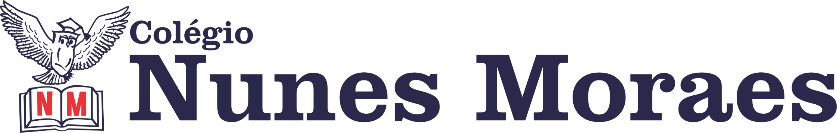 “Mais um dia amanheceu cheio de luz e alegria. Bom dia!”Feliz terça-feira!1ª aula: 7:20h às 8:15h – INGLÊS – PROFESSOR: CARLOS ANJOO link será disponibilizado no grupo de whatsApp dos alunos.1º passo: Visto e correção da Homework/Atividade de casa: página 20 (q. 1 a 4) e 21 (q. 1 e 3)2º passo: Estudar e resolver as páginas 22 e 23 (q. 1 a 6)3º passo: Agendar Homework/Atividade de casa: página 24 (q. 1 e 2) Teve problemas com a transmissão simultânea?Assista a videoaula sobre o capítulo: https://www.youtube.com/watch?v=n-ztuiBHN0I&feature=youtu.beFaça foto das atividades que você realizou e envie para coordenação Islene (9.9150-3684)2ª aula: 8:15h às 9:10h – CIÊNCIAS– PROFESSORA:  RAFAELLA CHAVESO link será disponibilizado no grupo de whatsApp dos alunos.1º passo: Acessar o link para assistir a aula.2º passo: Correção da atividade de casa: Suplementar, questões 3 e 4, páginas 58/59.3º passo: Explanação sobre ampliar ou reduzir com lentes - páginas 32, 33, 35 e 36.4º passo: Atividade de sala: Explore seus conhecimentos – páginas 36 e 37, questões 2, 4, 5 e 6.5º passo: Atividade de casa: Explore seus conhecimentos – página 39, questões 8 e 9.Sugestão de vídeohttps://www.youtube.com/watch?v=y8Wy204KWnI Faça foto das atividades que você realizou e envie para coordenação Islene (9.9150-3684).

Intervalo: 9:10h às 9:30h3ª aula: 9:30h às 10:25 h – HISTÓRIA – PROFESSORA:  ANDREÂNGELA COSTAO link será disponibilizado no grupo de whatsApp dos alunos.1º passo: Assista à aula pelo Google Meet. Caso não consiga acessar, comunique-se com a Coordenação e assista a videoaula a seguir.Obs: o aluno que não conseguir acessar a videoconferência na plataforma Google Meet, deve fazer o seguinte:Acesse ao vídeo presente no link: https://youtu.be/pkui8S-yLRo2º passo: correção da atividade que você realizou no contraturno escolar. Livro SUP página 76 (questão 6) e página 77 (questão 10).3º passo: Organize seu material para acompanhar a explicação: livro SAS 1, página 38.4º passo: Aplicação e correção de exercícios: Livro SAS página 43 (questão 1) e página 51 (questão 1).Obs: os alunos que não conseguiram acessar a aula no Google Meet, conferir suas respostas para essas questões no gabarito da plataforma SAS.5º passo: Envie foto da atividade realizada para COORDENAÇÃO . Escreva a matéria, seu nome e seu número em cada página.6º passo: Resolva a atividade no contraturno escolar. Livro SUP. página 78 (questão 1) e página (questão 2).Faça foto das atividades que você realizou e envie para coordenação Islene (9.9150-3684)4ª aula: 10:25h às 11:20h – PROJETO PORTUGUÊS – PROFESSORA: MARÍLIAO link será disponibilizado no grupo de whatsApp dos alunos.1º passo: Organize seu material: livro de Gramática, p. 16.2º passo: Entre no link.3º passo: Gênero em foco: HQ e tirinha e aula explicativa sobre variações linguísticas. 4º passo: Com a turma, a professora responderá: p. 19 a 23.Faça foto das atividades que você realizou e envie para coordenação Islene (9.9150-3684PARABÉNS POR SUA DEDICAÇÃO!